1 Вариант - 2 Вариант – 3 Вариант – 4 Вариант – 5 Вариант – 6 Вариант – Необходимые материалы: смартфон и паур-банк, если у кого плохо держится зарядка.Необходимое ПО: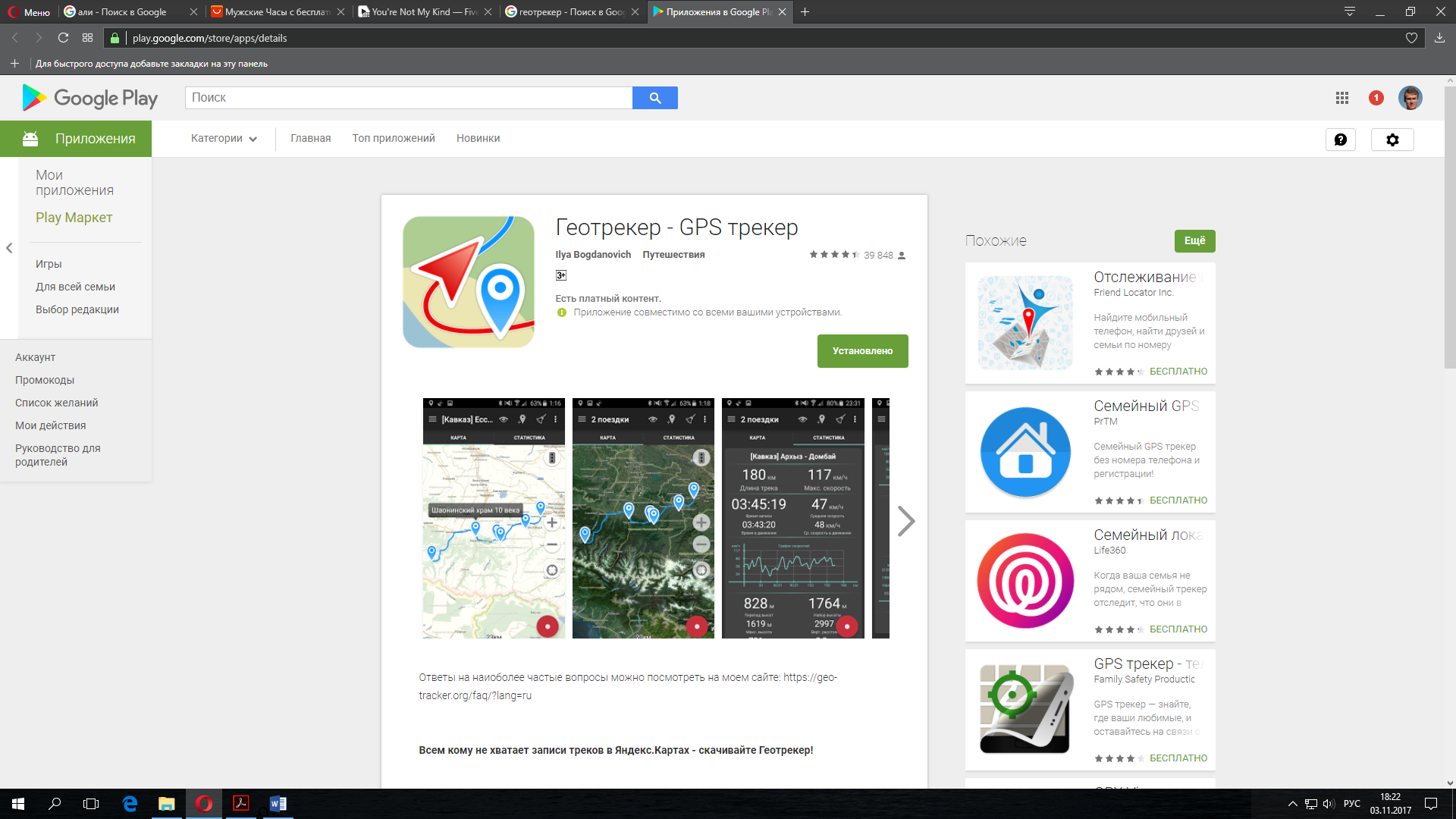 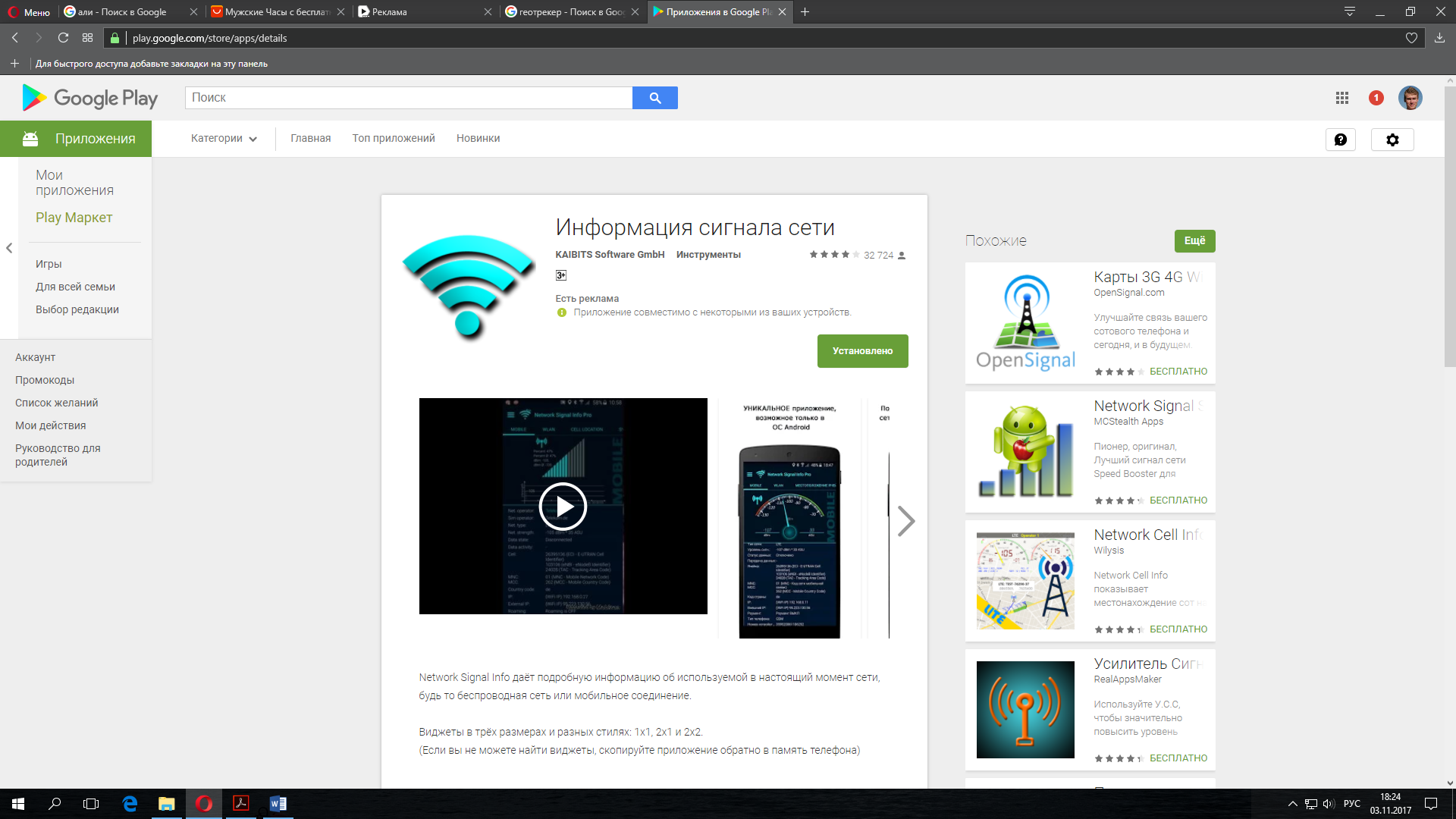 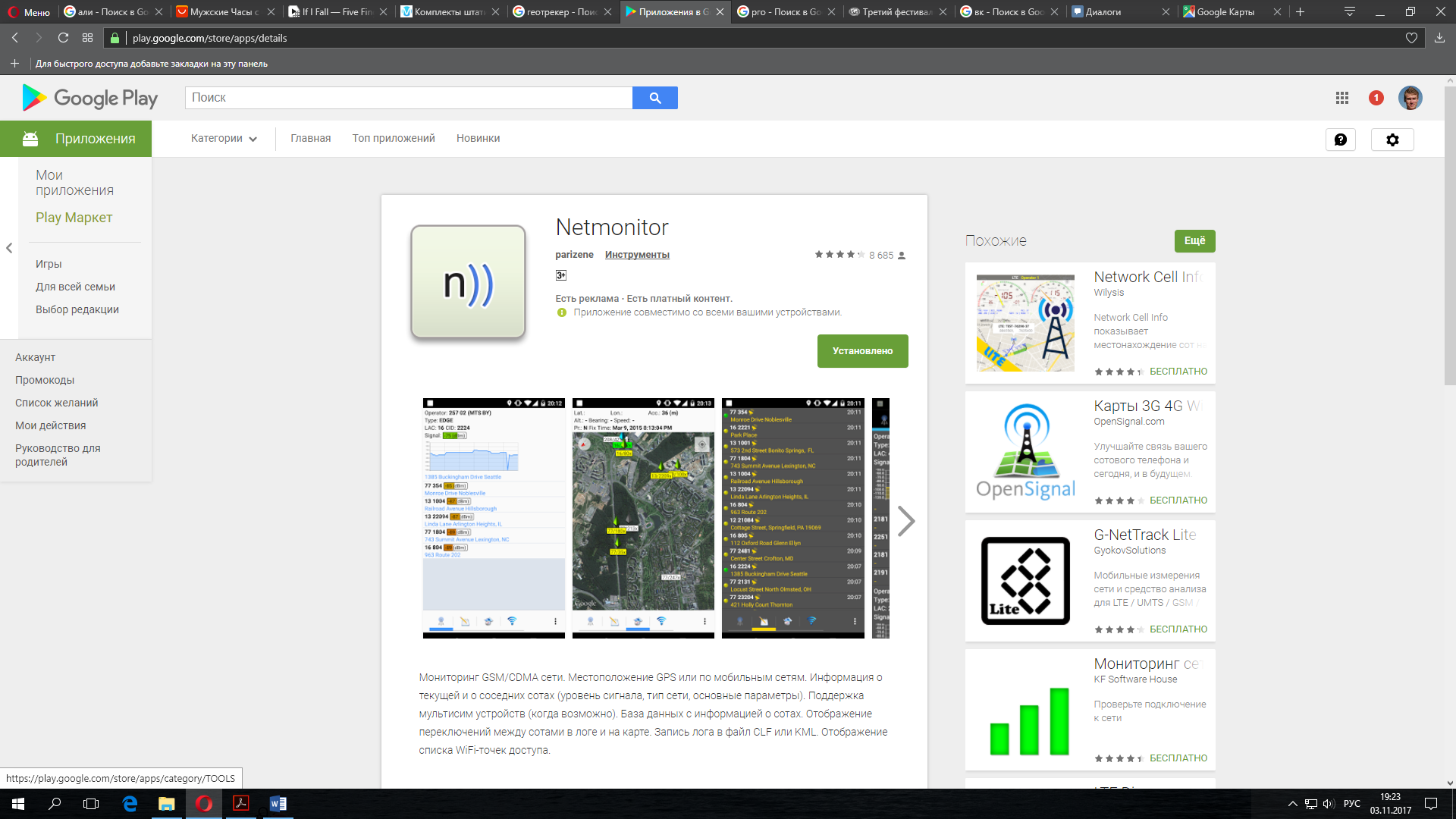 Данное ПО на Андроид. Под iOS ищите аналоги. Просмотрите маршруты заранее! Координаты по вашим  маршрутам – действиям имеют разную систему!!!Задание представлено в таблице. Делаете на первой паре все четко и без ошибок! Встречаемся на второй паре БЕЗ ОПОЗДАНИЙ!!!Задание по вариантам расписаны в СТОЛБИК, смотреть сверху вниз! ;))Действие / Вариант123456ВремяДействие 146.348288, 48.033428 до 46°20'53.4"N 48°01'36.1"E – измерить точное расстояние между данными объектами архитектуры46°20'39.6"N 48°01'27.0"E – измерить перепад высот на данном участке набережной46°21'05.3"N 48°01'59.0"E – от этого объекта до кремлевской стены по кратчайшему расстоянию измерить перепад высотОпределить точные координаты памятнику Кирова (подтвердить фото и трекером!!!)46.345306, 48.037406 – измерить точное расстояние объектаОпределить точные координаты северной и южной точки лебединого озера, смотрящие на дорогу; + расстояние между ними8:30Действие 2 46°20'53.3"N 48°01'46.8"E – до 46.347174, 48.029700 – рассчитать перепад высот46.344033, 48.023823 – измерить перепад высот на данном участке набережнойОпределить точные координаты Кремлевской колокольни (подтвердить фото и трекером!!!)От памятника Кирова до дома 22 на ул Кирова – измерить перепад высотСогласно объекту в Первом действии – измерить перепад высот у реки и дороги с двух сторон, смотрящие в сторону универаИзмерить точный перепад высот между пешеходной дороги и основонием озера (точку выбрать рандомно)Действие  3  46°20'40.9"N 48°01'22.9"E – измерить точное расстояние данного объекта Измерить точное расстояние от памятника Гейдара Алиева до начала площади Свободы (где подъем на мост) От кремлевской колокольни  до фонтана, который приблизительно тут 46.347820, 48.033168 (его координаты также измерить) – высчитать высоту Заячьего буграОпределить координаты здания занятости населения (2 угловые точки!!!), смотрящие в сторону пл.Ленинаул. наб. 1 Мая, 53 - ул. наб. 1 Мая, 21-19  -  измерить точное расстояниеОпределить точную длину пер. Бульварного до д. пер. Бульварный, 11Действие 4 Пойти в универ ;)Пойти в универ ;) Пойти в универ ;)Пойти в универ ;) Пойти в универ ;) Пойти в универ ;)10:00Действие 5 Оформление первой лабораторной.  Оформление: титульник, содержание, основная часть работы, нумерация и т.д. и т.п. В работе должны быть отображены выполнение заданий: фото, высчитывание погрешностей, площадей, создание интерактивных карт местоположения вышек сотовой связи и т.п. На оформление лабы целая пара. Кто в конце пары не сдает, тот отчислен ;))Оформление первой лабораторной.  Оформление: титульник, содержание, основная часть работы, нумерация и т.д. и т.п. В работе должны быть отображены выполнение заданий: фото, высчитывание погрешностей, площадей, создание интерактивных карт местоположения вышек сотовой связи и т.п. На оформление лабы целая пара. Кто в конце пары не сдает, тот отчислен ;))Оформление первой лабораторной.  Оформление: титульник, содержание, основная часть работы, нумерация и т.д. и т.п. В работе должны быть отображены выполнение заданий: фото, высчитывание погрешностей, площадей, создание интерактивных карт местоположения вышек сотовой связи и т.п. На оформление лабы целая пара. Кто в конце пары не сдает, тот отчислен ;))Оформление первой лабораторной.  Оформление: титульник, содержание, основная часть работы, нумерация и т.д. и т.п. В работе должны быть отображены выполнение заданий: фото, высчитывание погрешностей, площадей, создание интерактивных карт местоположения вышек сотовой связи и т.п. На оформление лабы целая пара. Кто в конце пары не сдает, тот отчислен ;))Оформление первой лабораторной.  Оформление: титульник, содержание, основная часть работы, нумерация и т.д. и т.п. В работе должны быть отображены выполнение заданий: фото, высчитывание погрешностей, площадей, создание интерактивных карт местоположения вышек сотовой связи и т.п. На оформление лабы целая пара. Кто в конце пары не сдает, тот отчислен ;))Оформление первой лабораторной.  Оформление: титульник, содержание, основная часть работы, нумерация и т.д. и т.п. В работе должны быть отображены выполнение заданий: фото, высчитывание погрешностей, площадей, создание интерактивных карт местоположения вышек сотовой связи и т.п. На оформление лабы целая пара. Кто в конце пары не сдает, тот отчислен ;))Начало 2 пары